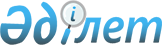 Қаражал қаласында бөлшек салықтың арнаулы салық режимін қолдану кезінде салық мөлшерлемесінің мөлшерін төмендету туралы
					
			Күшін жойған
			
			
		
					Ұлытау облысы Қаражал қалалық мәслихатының 2023 жылғы 14 қыркүйектегі № 69 шешімі. Ұлытау облысының Әділет департаментінде 2023 жылғы 22 қыркүйекте № 49-20 болып тіркелді. Күші жойылды - Ұлытау облысы Қаражал қалалық мәслихатының 2023 жылғы 8 қарашадағы № 85 шешімімен
      Ескерту. Күші жойылды - Ұлытау облысы Қаражал қалалық мәслихатының 08.11.2023 № 85 (оның алғашқы ресми жарияланған күнінен кейін күнтізбелік он күн өткен соң қолданысқа енгізіледі) шешімімен.
      ЗҚАИ-ның ескертпесі!
      Осы шешім 01.01.2024 бастап қолданысқа енгізіледі.
      Қазақстан Республикасы "Салық және бюджетке төленетін басқа да міндетті төлемдер туралы" кодексінің (Салық кодексі) 696-3-бабының 5-тармағына сәйкес, Қаражал қалалық мәслихаты ШЕШТІ:
      1. Қаражал қаласында бөлшек салықтың арнаулы салық режимін қолдану кезінде төлем көзінен ұсталатын салықтарды қоспағанда, корпоративтік немесе жеке табыс салығының мөлшерлемесінің мөлшері салық кезеңінде алынған (алынуға жататын) кірістер бойынша 4% - дан 2% - ға дейін төмендетілсін.
      2. Осы шешім 2024 жылғы 1 қаңтардан бастап қолданысқа енгізіледі және ресми жариялануға жатады.
					© 2012. Қазақстан Республикасы Әділет министрлігінің «Қазақстан Республикасының Заңнама және құқықтық ақпарат институты» ШЖҚ РМК
				
      Қалалық мәслихаттың төрағасы

З. Оспанова
